Protokół z II etapu oceny projektów 
„Konkursu wiedzy o Mazowszu” 
w roku szkolnym 2019/2020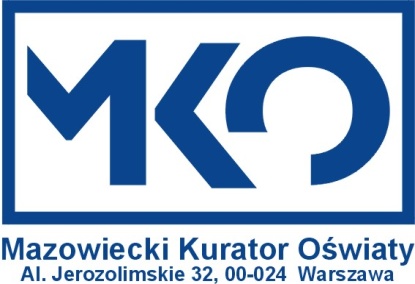                                                                                                         ……………………………….                                                                                                                                                               (miejscowość, data)W dniu …………………………….. Wojewódzka Komisja Konkursu „Wiedzy o Mazowszu” 
w składzie:Przewodniczący: ……………………………………………………………………………………….Członek: …………………………………………………………………………………………………Członek: …………………………………………………………………………………………………Członek: …………………………………………………………………………………………………Członek: …………………………………………………………………………………………………Członek: …………………………………………………………………………………………………Członek: …………………………………………………………………………………………………wyłoniła najlepsze projekty w bieżącej edycji.Komisja na podstawie rekomendacji Komisji rejonowych oraz analizy sprawozdań z realizacji projektów przydziela następujące nagrody i wyróżnienia za realizację projektów edukacyjnych:Uzasadnienie dla nagród i wyróżnień stanowi załącznik do niniejszego protokołu.Podpisy członków komisji:          ………………………………….                                       ………………………………….………………………………….………………………………….………………………………….………………………………….                                         Podpis  Przewodniczącego  Wojewódzkiej Komisji Konkursowej                                                                                   …………………………………………….                      Rodzaj nagrodyTytuł projektu Nazwa szkoły